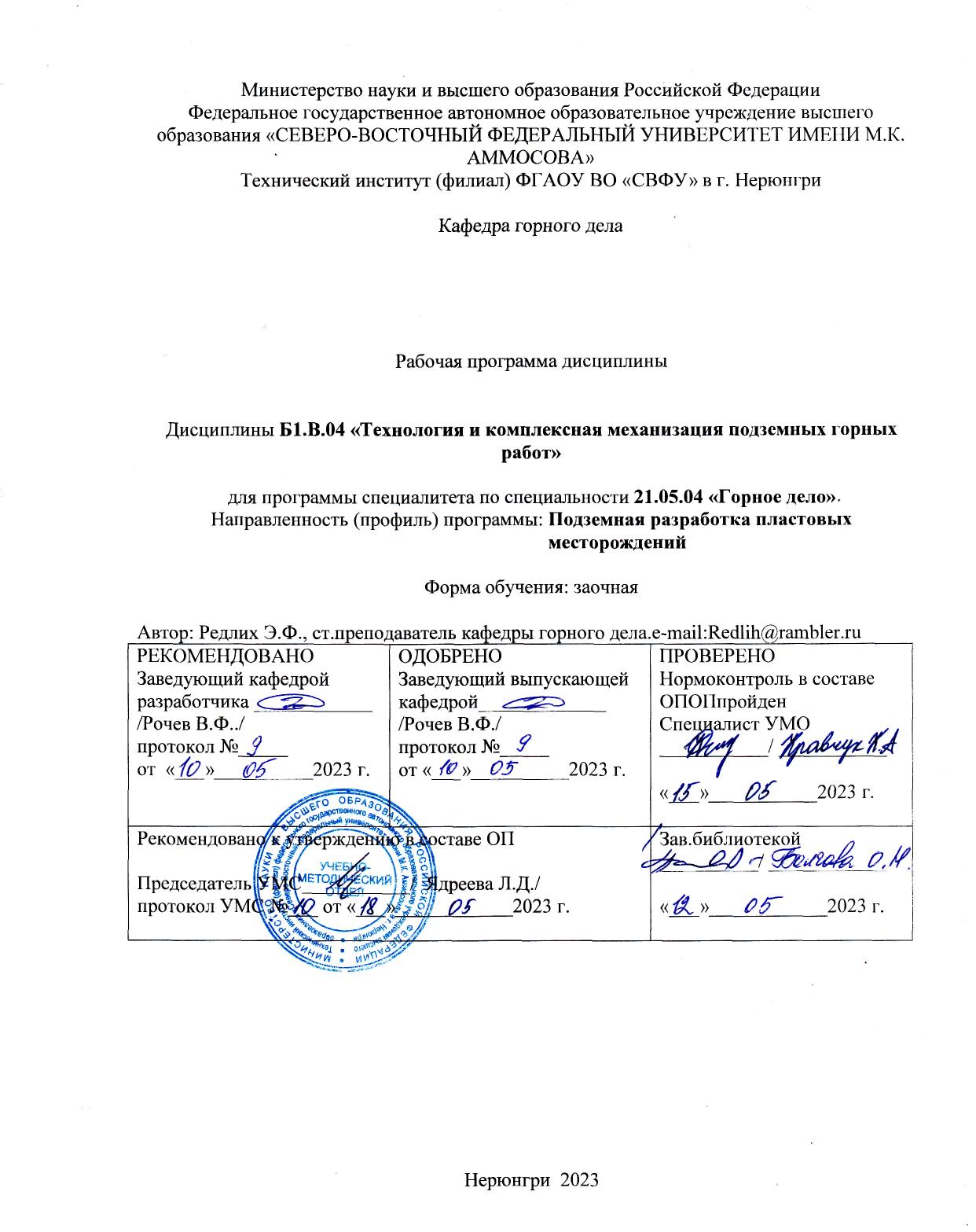 1. АННОТАЦИЯк рабочей программе дисциплиныБ1.В.04 Технология и комплексная механизация подземных горных работТрудоемкость 10 з.е.Цель:– расширение, углубление знаний, определяемых базовыми дисциплинами, подготовка специалиста к успешной производственно-технологической профессиональной деятельности;– получение знаний о технологии и комплексной механизации подземной разработки основных типов месторождений полезных ископаемых;– изучение закономерностей организации и производства подземных горных работ на основе комплексной их механизации на всех периодах существования горного предприятия. Специалист должен на основе изученного отечественного и зарубежного опыта работы горнодобывающих предприятий и научно-технической информации знать технические и технологические особенности проектирования и организации подземных горных работ, что необходимо в профессиональной деятельности специалиста для эффективной организации производства.Краткое содержание:Общие вопросы подземной разработки месторождений полезных ископаемых; вскрытие пластовых месторождений; процессы подземных горных работ; системы разработки месторождений в различных горно-геологических условиях; технологические схемы очистных работ; организация очистных работ; технологические схемы проведения участковых выработок; процессы охраны и поддержания выработок; комплексное освоении е месторождений; технология использования выработанного пространства; подготовка выработок к повторному использованию; комбинированная и повторная разработка месторождений; технологические схемы внутришахтного транспорта; шахтный водоотлив; процессы в околоствольном дворе шахты; процессы при эксплуатации технологических комплексов поверхности шахт; управление состоянием массива; преобразование свойств и состояния горных пород;; технологические схемы шахт.	1.2. Перечень планируемых результатов обучения по дисциплине, соотнесенных с планируемыми результатами освоения образовательной программы1.3.  Место дисциплины в структуре образовательной программы1.4. Язык преподавания: русский.2. Объем дисциплиныв зачетных единицах с указанием количества академических часов, выделенных на контактную работу обучающихся с преподавателем (по видам учебных занятий) и на самостоятельную работу обучающихсяВыписка из учебного плана гр. З-С-ПР-23(6,5)3. Содержание дисциплины, структурированное по темам с указанием отведенного на них количества академических часов и видов учебных занятий3.1. Распределение часов по разделам и видам учебных занятийПримечание: ТР – теоретическая подготовка; ПР- оформление и подготовка к защите практической работы;кр – выполнение контрольной работы; КП – выполнение курсового проекта; э – подготовка к сдаче экзамена.3.2. Содержание тем программы дисциплиныСеместр 8Установочная лекция.Введение. Содержание курса, его задачи и связь со смежными дисциплинамиСеместр 9.1.Общие положения. Классификация систем разработкиСодержание курса, его задачи и связь со смежными дисциплинами. Содержание основных разделов и порядок их изучения. История развития и современное состояние науки и техники в области производственных процессов добычи угля. Роль горного инженера в развитии науки и ускорении научно-технического прогресса. Роль русских ученых, инженеров вразвитии горной науки и техники. Главные направления развития науки и техники в горнодобывающей промышленности2.Основные и вспомогательные процессы горного производстваПонятие об основных и вспомогательных процессах горного производства. Понятие овскрытии, подготовки и системе разработки. Вскрывающие, подготовительные и очистныевыработки. Процессы обеспечения подземных горных работ. Классификация видов транспортаи подъема. Водоотлив и его обеспечение. Состав шахтной атмосферы. Приборы иустройства контроля состава шахтной атмосферы. Основы проветривания шахт, депрессия.Поверхностные и подземные сооружения. Требования Правил Безопасности к составу шахтной атмосферы, ПДК ядовитых примесей.3.Проведение подземных горных выработокВыбор формы и размеров поперечного сечения выработок в зависимости от влияющихфакторов и требований Правил Безопасности. Принципы определения размеров. Влияниеформы и размеров выработки на способы их проведения. Конструкции горной крепи горизонтальных, наклонных и вертикальных выработок. Классификация видов и конструкцийкрепи. Технология проведения вскрывающих и подготовительных выработок.4.Общие принципы формирования схем, способов вскрытия и подготовки шахтных полей.Структура системы вскрытия шахтного поля. Функционирование системы вскрытия иее параметры, терминология и определения. Требования к схемам и способам вскрытия. Классификация схем и способов вскрытия. Факторы, влияющие на выбор схемы и способа вскрытия. Технология вскрытия запасов в шахтном поле. Вскрытие вертикальными, наклоннымистволами, штольнями. Комбинированные способы вскрытия. Классификация схем и способов подготовки шахтных полей. Факторы, влияющие на выбор подготовки шахтных полей.5.Одногоризонтное и многогоризонтное вскрытие шахтных полей.Структура схемы вскрытия. Технология одногоризонтного и многогоризонтного вскрытия шахтных полей, сущность и область применения. Вскрытие одиночного и свиты горизонтальных пластов. Одногоризонтное и многогоризонтное вскрытие шахтного поля при пологом, наклонном, крутонаклонном и крутом залегании пластов. Вскрытие свиты пологих пластов вертикальными стволами без углубки и с углубкой. Углубка стволов и их способы. Взаимосвязь вскрытия и подготовки запасов в шахтном поле. Факторы, влияющие на принятие решения по вскрытию пластов, требования к расположению системы вскрывающих выработок.Вскрытие свиты пластов на больших глубинах. Вскрытие свиты сближенных пластов. Вскрытие угольных пластов, подверженных газодинамическим явлениям. Последовательность работ и способы вскрытия выбросоопасных пластов. Региональная и локальная разгрузка массива с горными выработками от разрушающих породы напряжений. Выбор типа околоствольного двора, его выработки, технологические схемы околоствольных дворов.6.Схемы и способы подготовки шахтных полейЭлементы системы подготовки их компоновка и классификация. Факторы, влияющиена выбор схем и способов подготовки. Панельная, этажная и погоризонтная схемы подготовки. Комбинированные схемы подготовки. Подготовка пластов при отработке одиночных пластов и свит. Индивидуальный и групповой способы подготовки. Порядок и направление отработки выемочных полей. Особенности подготовки угольных пластов в сложных условиях.Семестр 10.7.Основы разрушения горных пород и полезного ископаемогоТехнологические схемы разработки угольных месторождений подземным способом.Способы разрушения массива. Механизация процессов по выемке и погрузке отбитого угля. Механический способ разрушения массива. Схемы разработки угольного пласта прикомбайновой выемке. Достоинства и недостатки комбайновой выемки. Струговая выемка полезного ископаемого. Конструкция стругов. Достоинства и недостатки струговой выемки.Буровзрывная выемка полезного ископаемого. Шпуровая, скважинная и минная способыотбойки. Требования Правил Безопасности при разрушении массива.8. Крепление очистного забояПонятие о горном давлении, механизм воздействия горного давления на подготовительные и очистные выработки. Распределение напряжений в массиве горных пород. Виды крепей в длинных очистных забоях. Специальные крепи. Классификация механизированных крепей по взаимосвязи между секциями и другим забойным оборудованием. Классификация механизированных крепей по основным выполняемым функциям. Классификация механизированных крепей по характеру взаимодействия крепи с породами кровли. Механизированные крепи сопряжений.Выбор способа крепления очистного забоя и сопряжений. Требования Правил Безопасности при креплении очистного забоя.9. Способы управления кровлей в очистных забояхСпособы управления горным давлением в очистных забоях при разработке угольныхместорождений. Управление кровлей полным обрушением. Состав работ, выполняемых приполномобрушении кровли. Условие подбучивания пород основной кровли. Естественноеподдержание кровли в выработанном пространстве. Искусственное поддержание кровли ввыработанномпространстве. Понятие о закладке и закладочном массиве, виды закладок. Требования, предъявляемые к закладочному массиву. Полная и частичная закладка выработанного пространства. Выбор способа управления горным давлением. Требования Правил Безопасности для различных способов управления кровлей.10. Системы разработки пластовых месторожденийПонятие о системе разработки. Факторы, определяющие выбор систем разработки.Требования, предъявляемые к системам разработки. Классификация пластовых системразработок. Системы разработки с разделением пласта на слои. Системы разработки при значительных углах падения, щитовая система разработки. Сплошная система разработки, система разработки длинными столбами, комбинированные системы разработки, их области применения, конструкция и параметры. Схемы проветривания очистных забоев. Требования Правил Безопасности при ведении горных работ в очистных забоях.11. Выбор системы разработкиТребования к выбору системы разработки с учетом экономии трудовых, материальных,энергетических и природных ресурсов, охраны недр и окружающей среды, повышенияпроизводительности труда и качества продукции. Выбор системы разработки по основнымтехническим факторам, ограничения. Выбор рациональной системы разработки в сложныхусловиях: на больших глубинах, при наличии над шахтным полем ответственных объектов,при разработке угольных пластов опасных по метану, самовозгораемости. Особенностьвыбора при непостоянстве горно-геологических условий. Методика сравнительной экономической оценки систем разработки и оптимизации их параметров. Основные технико-экономические показатели и направления их повышения. Выбор рациональной системы разработки.3.3. Формы и методы проведения занятий, применяемые учебные технологииОсновными видами учебныхзанятий при изучении образовательного модуля являются практические и групповые занятия, лекции, атакже самостоятельная работа. Практические и групповые занятия составляют основу для изучения материала образовательногомодуля. Практические занятия направлены на выработку умений по рациональным при-менения деталей машин и механизмов при добыче и переработки твердых полезных полезных ископаемых.. При подготовке к групповым занятиям обучающиеся изучают рекомендованнуюлитературу, материалы лекций по соответствующей теме, дополняют лекционный материал.Самостоятельная работа обучающихся направлена на закрепление и углубление полученныхзнаний и навыков, поиска и приобретения новых знаний, а также выполнения учебных заданий, подготовки к предстоящим занятиям, текущему контролю успеваемости и промежуточной аттестации. Текущий контроль успеваемости по образовательному модулю проводится в виде защит практических и РГР по пройденным темам. Промежуточная аттестация по модулю проводится в виде аналитической справки в письменном виде. Подготовка к аттестации проводится в часы самостоятельной работыобучающихся, а также вовремя консультаций преподавателей. В процессе преподавания дисциплины используются традиционные технологии наряду с активными и интерактивными технологиями:.Проблемное обучениеПоследовательное и целенаправленное выдвижение передобучающимися проблемных задач, разрешая которые обучаемыеактивно добывают знания, развивают мышление, делают выводы,обобщающие свою позицию по решению поставленной проблемы.Технологии формирования научно- исследовательской деятельностиСоздание условий для формирования практического опыта работы с объектами будущей профессиональной деятельности.При проблемном обучениипод руководством преподавателя формулируется проблемный вопрос, создаются проблемные ситуации, в результате чего активизируется самостоятельная деятельность студентов, происходит овладение профессиональными компетенциями. Проблемное обучение в рамках дисциплины реализуются при проведении практикумовАнализСредство, позволяющее проводить самостоятельный поиск материалов по заданной теме, реферировать и анализировать их,правильно оформлять и, при необходимости, защищать свою точку зрения по проблематике..ПроектированиеОбобщение технологических процессов в процессе изучения теоретического и практического материалов.Методические указания для помощи обучающимся в успешном освоении дисциплины в соответствии с запланированными видами учебной и самостоятельной работы обучающихся Методические указания размещены в СДО Moodle:http://moodle.nfygu.ru/Учебные технологии, используемые в образовательном процессе4. Перечень учебно-методического обеспечения для самостоятельной работыобучающихся по дисциплине4.1 СодержаниеСРС4.2. Практические работы(по вариантам)4.3. Контрольная работа(по вариантам)Порядок выполнения работы:- по заданным параметрам залегания месторождения полезного ископаемого и шахтного поля определяют его запасы и потерн;- с учетом факторов, определяющих производственную мощность шахты, определяют еевеличину;- исходя из величины промышленных запасов и принятой типовой величины производственной мощности рассчитывают срок службы шахты;- определяют ориентировочный объем воздуха, необходимый для проветривания шахты, ицелесообразность деления шахтного поля на блоки;- осуществляют расчет действующей линии очистных забоев по шахте.Характеристики шахтного поля: его размеры по простиранию (S) и падению (Н), число пластов (п), расстояние между пластами (l) и запасы (Z). Размер по простиранию - расстояние между боковыми границами, по падению - расстояние между верхней и нижней границами. Расстояние между пластами измеряется по нормали от почвы до кровли соседних пластов.Под запасами понимают количество полезного ископаемого в данном месторождении илиотдельных его частях. Полные запасы называют геологическими и делят их на балансовые изабалансовые.4.4. КурсовойпроектЦелью курсового проекта является углубление и закрепление теоретических знаний,полученных студентами при изучении данной дисциплины, а также не только приобретениеими умения самостоятельно использовать известные современные достижения науки и техники, но и способность нахождения новых технических и технологических решений при проектировании подземных горнодобывающих предприятий, осуществляющих разработку пластовых месторождений.Проект является самостоятельной работой студентов. Студент должен показать при выполнении курсового проекта умение адаптировать типовые технико-технологические решения кконкретным горно-геологическим условиям, рассчитывать основные параметры вскрытия,подготовки и элементы систем разработки, оценивать влияние свойств горных пород и состояния породного массива на выбор технологии и механизации при разработке пластовыхместорождений полезных ископаемых.Примерное содержание курсового проекта:Введение1. Краткая геологическая и горнотехническая характеристика участка месторождения2. Запасы, производственная мощность и срок существования шахты2.1. Подсчет запасов шахтного поля2.2. Расчет величины общешахтных и эксплуатационных потерь2.3. Общая организация работ на шахте2.4. Производственная мощность и срок эксплуатации шахты3. Вскрытие и подготовка месторождения3.1. Отбор вариантов вскрытия шахтного поля и описание принятого варианта3.2. Выбор типа околоствольного двора, технология его функционирования3.3. Выбор узлов сопряжений горных выработок и транспортных звеньев3.4. Отбор вариантов подготовки шахтного поля и описание принятого варианта3.5. Составление календарного плана отработки запасов4. Система разработки4.1. Анализ горно-геологических факторов, выбор вариантов системы разработки.Обоснование оптимальной технологии отработки запасов угольного пласта.4.2. Выбор способа управления горным давлением4.3. Выбор способа охраны сопряжения участковой и очистной выработок4.4. Расчет нагрузки и выбор типа крепи очистного забоя4.5. Определение скорости подачи комбайна (толщины снимаемой стружки)4.6. Определение продолжительности цикла по добыче и их количество4.7. Определение рациональной длины лавы и нагрузки на нее4.8. Выбор технологии проведения участковых и подготовительных выработок.ЗаключениеСписок использованной литературы.Критерии оценки5.Методические указания для обучающихся по освоению дисциплиныМетодические указания для помощи обучающимся в успешном освоении дисциплины в соответствии с запланированными видами учебной и самостоятельной работы обучающихся:Методические указания по выполнению практических работ.Методические указания по выполнению контрольной работы.Методические указания по выполнению курсового проекта.Методические указания размещены в СДО Moodle: http://moodle.nfygu.ru/course/view.php?id=14143Рейтинговый регламент по дисциплине:Рейтинговый регламент по курсовому проекту:6. Фонд оценочных средств для проведения промежуточной аттестации обучающихся по дисциплине6.1. Показатели, критерии и шкала оценивания6.2. Типовые контрольные задания (вопросы) для промежуточной аттестацииПрограмма экзамена включает в себя 2 теоретических вопроса и 1 практическое задание (по разделам практических работ), направленное на выявление уровня сформированностикомпетенций ПК-2, ПК-39 семестрЭкзаменационный билет содержит три вопроса:1, 2 – теоретический курс;3  –  по разделам практических работ №1-№7.	1. Перспективы мировой добычи и потребления угля.2. Основные направления использования углей.3. На какие сорта и марки разделяются угли?4. Физико-химические и механические свойства угля и вмещающих пород.5. Понятие о горном предприятии, шахте.6. Понятие пласта, виды пластов по строению.7. Классификация угольных пластов по мощности.8. Классификация угольных пластов по углу падения.9. Категории запасов угля.10. Что такое горная выработка?11. На какие группы делятся горные выработки, чем характеризуется каждая группа?12. Вскрывающие выработки.13. Подготовительные выработки.14. Очистные выработки.15. Назначение околоствольного двора. Классификация околоствольных дворов.16. Назначение шахтных стволов и их виды.17. Понятие шахтного поля, деление шахтных полей на части.18. Классификация угольных шахт по относительнойметанообильности.19. Деление шахтного поля на этажи и панели.20. Понятие выемочного поля и выемочного участка.21. Порядок отработки пластов в свите, частей шахтного поля.22. Признаки, лежащие в основе классификации схем и способов вскрытия шахтныхполей.23. Какие выработки относятся к главным и вспомогательным?24. Классификация схем вскрытия по взаимному расположению шахтных стволов.25. Одногоризонтное вскрытие шахтных полей при пологом залегании пластов.26. Одногоризонтное вскрытие шахтных полей при наклонном залегании пластов.27. Одногоризонтное вскрытие шахтных полей при крутонаклонном и крутом залегании пластов.28. Многогоризонтное вскрытие шахтных полей при пологом залегании пластов.29. Многогоризонтное вскрытие шахтных полей при наклонном залегании пластов.30. Многогоризонтное вскрытие шахтных полей при крутонаклонном и крутом залегании пластов.31. Углубка стволов и их способы.32. Вскрытие свиты пластов на больших глубинах.33. Вскрытие свиты сближенных пластов.34. Вскрытие угольных пластов, подверженных газодинамическим явлениям35. Понятие системы подготовки. Схемы и способы подготовки шахтных полей, факторы, влияющие на их выбор.36. Сущность панельной схемы подготовки37. Сущность этажной схемы подготовки.38. Сущность погоризонтной схемы подготовки.39. Комбинированные схемы подготовки.40. Сущность индивидуального и группового способов подготовки при отработке свиты угольных пластов.10 семестрЭкзаменационный билет содержит три вопроса:1, 2 – теоретический курс;3  –  по разделам практических работ №8-№14.1. Способы разрушения массива.2. Механический способ разрушения массива.3. Разработка угольного пласта при комбайновой выемке. Схемы работы комбайна.4. Разработка угольного пласта при струговой выемке. Конструкции стругов.5. Буровзрывная выемка полезного ископаемого.6. Динамические явления на подземных горных предприятиях.7. Допустимые концентрации метана в горных выработках.8. Классификация видов подъема и шахтного транспорта.9. Конвейерный транспорт по горным выработкам.10. Локомотивный и самоходный транспорт по горным выработкам.11. Скиповой и клетьевой подъем.12. Конвейерный и самоходный подъем.13. Способы вентиляции горнодобывающих предприятий.14. Вентиляторные установки главного проветривания. Что понимают под термином«депрессия».15. Состав рудничной атмосферы, контроль за ее состоянием.16. Свойства кислорода, допустимая по ПБ его концентрация в шахтном воздухе.17. Свойства углекислого газа, допустимая по ПБ его концентрация в шахтном воздухе.18. Ядовитые примеси рудничного воздуха.19. Взрывчатые примеси рудничного воздуха.20. Понятие о горном давлении.21. Распределение напряжений в массиве горных пород. Механизм воздействия горного давления на подготовительные выработки.22. Распределение напряжений в массиве горных пород. Механизм воздействия горного давления на очистные выработки.23. Состав индивидуальных крепей.24. Состав специальных крепей.25. Классификация механизированных крепей по взаимосвязи между секциями и другим забойным оборудованием.26. Классификация механизированных крепей по основным выполняемым функциям ивзаимодействию с боковыми породами.27. Классификация механизированных крепей по характеру взаимодействия с породами кровли.28. Крепи сопряжений.29. Способы управления горным давлением в очистных забоях.30. Естественный способ поддержания кровли в выработанном пространстве.31. Управление кровлей полным обрушением. Состав работ, выполняемых при полномобрушении кровли.32. Первая, первичная посадки и вторичные осадки, при полном обрушении кровли.33. Условие подбучивания пород основной кровли.34. Управление горным давлением плавным опусканием (прогибанием).35. Искусственное поддержание кровли в выработанном пространстве.36. Понятие закладки, закладочного материала и закладочного массива. Требования,предъявляемые к закладочному массиву.37. Классификация видов полной закладки выработанного пространства.38. Частичная закладка выработанного пространства.39. Система разработки длинными столбами по простиранию одиночными лавами.40. Столбовая система разработки лава-этаж (лава-ярус) при полевой подготовке.41. Система разработки длинными столбами по простиранию спаренными лавами сподсвежением струи.42. Система разработки длинными столбами по простиранию спаренными лавами с последовательным их проветриванием (обособленным).43. Сплошная система разработки пологих пластов.44. Комбинированные системы разработки (система разработки «парными штреками»).45. Щитовая система разработки.46. Камерно-столбовая система разработки.47. Понятие о системах разработки и требования, предъявляемые к ним.48. Факторы, влияющие на выбор системы разработки.49. Классификация систем разработки пластовых месторождений.50. Требования, предъявляемые к технологическим схемам отработки пластов.Практическая часть: контрольные вопросы к ПР№1-ПР№13Критерии оценки экзамена6.3. Методические материалы, определяющие процедуры оценивания7. Перечень основной и дополнительной учебной литературы, необходимой для освоения дисциплины8. 1 Перечень ресурсов информационно-телекоммуникационной сети «Интернет» (далее сеть-Интернет), необходимых для освоения дисциплиныГорное дело. Информационно-справочный сайт о горной промышленности URL:  http://www.mwork.suСайт Министерства промышленности и энергетики РФ Новости и нормативная база промышленности и энергетикиURL:  http://www.minenergo.gov.ruСайт Ростехнадзора РФ Материалы по безопасности в горной промышленности URL:  http://www.gosnadzor.ruКазахстанский горно-промышленный портал. Ссылки на Интернет-ресурсы по горной тематикеURL:  http://www.mining.kzУгольный портал URL:  http://rosugol.ruВысшее горное образование: интернет портал. Учебно-методическое объединение ВУЗов РФ по образованию в области горного дела URL:  http://www.fgosvo.ruСайты журналов по горной тематике:Уголь URL:  http://www.rosugol.ru/jur_u/ugol.htmlГорный журнал URL:  http://www.rudmetГорная промышленностьURL:  http://www.mining-mediaГорное оборудование и электромеханика URL:  http://novtex.ru/gormash 5. ГлюкауфURL:  http://karta-smi.ru8.2  Перечень ресурсов информационно-телекоммуникационной сети «Интернет» (далее сеть-Интернет), необходимых для освоения дисциплиныhttp://moodle.nfygu.ru /– Электронная информационно-образовательная среда «Moodle»;http://elibrary.ru – крупнейшая российская электронная библиотека.9. Описание материально-технической базы, необходимой для осуществления образовательного процесса по дисциплине1. Лекционная аудиторияА403.2. Ноутбук, проектор, экран.3. Практические занятия: ноутбуки-9, программное обеспечение4..Наглядные материалы (специализированные стенды, плакаты, видеофильмы, учебные пособия, презентации, детали машин и механизмов). 10. Перечень информационных технологий, используемых при осуществлении образовательного процесса по дисциплине, включая перечень программного обеспечения и информационных справочных систем10.1. Перечень информационных технологий, используемых при осуществлении образовательного процесса по дисциплинеПри осуществлении образовательного процесса по дисциплине используются следующие информационные технологии:использование на занятиях электронных изданий (чтение лекций с использованием слайд-презентаций, электронного учебного пособия);организация взаимодействия с обучающимися посредством электронной почты и СДО Moodle.10.2. Перечень программного обеспечения-MicrosoftOffice (Word, PowerPoint)10.3. Перечень информационных справочных системНе используются.ЛИСТ АКТУАЛИЗАЦИИ РАБОЧЕЙ ПРОГРАММЫ ДИСЦИПЛИНЫБ1.В.04Технология и комплексная механизацияподземных горных работНаимено-вание категории (группы) компетен-цийПланируемые результаты освоения программы(содержаниеи коды компетенций)Наименование индикатора достижения компетенцийПланируемые результаты обучения по дисциплинеОценочные средстваПроизводст-венно-тех-нологическийОрганизаци-онно-управ-ленческийПК-2Способность вы-бирать и рассчи-тывать основные технологические параметры эффе-ктивного и эко-логически безо-пасного производ-ства подземных горных работ на основе знаний принципов про-ведения основных технологических процессов прои-зводства и выбора основного и вспо-могательного гор-ного оборудованияПК-3Способность вы-полнять анализ и оптимизацию структуры, взаимосвязей, функционального назначения комп-лексов оборудо-вания для произ-водства проход-ческих , добычных и горно-подгото-вительных работ на предприятиях  ПК-2.1-осуществляет  расчет производительности и парка основного и вспомогательного оборудования при осуществлении соответствующего технологического процесса подземных горных работ;ПК-2.2Конструктивно взаимодействует при проектировании с технологическими и физико-техническими основами осуществления процессов подземных  горных работПК-2.3-осуществляет разработку документации  и доводит до исполнителей наряды и задания на выполнение горных, горно-строительных и буровзрывных работ при подземных горных работах; ПК-2.4-осуществляет  составление графиков работ и перспективных планов, инструкций, смет, заявок на материалы и оборудование, заполнение необходимых отчетных документов в соответствии с установленными формами и планами производства подземных горных работ;ПК-3.1-определяет параметры работы оборудования для предприятий подземных горных работ на основе знаний процессов, технологий и механизации;ПК-3.2-разрабатывает графики проведения горных, горно-строи-тельных и буровзрывных работ при подземных горных работах;ПК-3.3-осуществляет расстановку горного оборудования по участкам подземных горных работ и оснащать их техническими средствами;ПК-3.4-формулирует  обобщение  и анализ данных о работе производственных участков подземных горных работ;ПК-3.5-разрабатывает  мероприятия по совершенствованию организации проведения и повышению эффективности подземных горных работ, рациональному использованию рабочего времени бригад и технологического оборудования;ПК-3.6-выбирает технологию, механизацию и организацию подземных горных работ, определять параметры системы подземной разработки месторожденийи формировать технологические схемы производства подземных  горных работ; ПК-3.7-осуществляет формирование технологических схем производства подземных горных работ.Знать:- общие вопросы подзем-ной разработки место-рождений полезных ископаемых; - схемы вскрытия место-рождений;- процессы подземных горных работ;- системы разработки месторождений в различ-ных горно-геологических условиях;- технологические схемы очистных работ; - организацию очистных работ; - технологические схемы проведения участковых выработок; - процессы охраны и поддержания выработок; - комплексное освоение месторождений; - технологию исполь-зования выработанного пространства; - подготовку выработок к повторному использо-ванию; - комбинированную и повторную разработку месторождений; - технологические схемы внутришахтного тран-спорта; - шахтный водоотлив; - процессы в околост-вольном дворе шахты; - процессы при эксплуа-тации технологических комплексов поверхности шахтУметь:- проектировать подго-товку и разработку за-пасов выемочных полей (блоков);- осуществлять эксплу-атационные расчеты горных машин и комп-лексов, обосновывать их выбор для заданных горно-геологических условий и объемов про-изводства;-  обосновывать техно-логические схемы вну-тришахтного транспорта;- выбирать схемы и тех-нические средства про-ветривания очистных, подготовительных и нарезных выработок;- обосновывать выбор схем и оборудования для шахтного водоотлива, определять степень загрязнения шахтных вод в процессе ведения гор-ных работ;-разрабатывать меропри-ятия по предотвращению отрицательного воздей-ствия на окружающую среду, утилизацию отхо-дов горного производст-ва;- разрабатывать графики организации горного производства и труда;- решать задачи горного производства с исполь-зованием современных методов и вычисли-тельной техники;- оценивать пропускную способность техноло-гических звеньев шахты и выявлять узкие места в них;Владеть:- практическими расче-тамипроцессов подзем-ных горных работ при подземной разработке угольных месторож-дений;- формированиями тех-нологических грузо-потоков, транспортных и технологических схем;- методами управления процессами горного производства при под-земной разработке мес-торождений полезных ископаемых;-мероприятиями  по со-вершенствованию орга-низации проведения и повышению эффектив-ности подземных горных работ, рациональному использованию рабочего времени бригад и техно-логического оборудова-ния;9семестрПР №1-6к.р.Экзамен10семестрПР №7-13КПЭкзаменИндексНаименование дисциплины (модуля), практикиСеместр изученияИндексы и наименования учебных дисциплин (модулей), практикИндексы и наименования учебных дисциплин (модулей), практикИндексНаименование дисциплины (модуля), практикиСеместр изученияна которые опирается содержание данной дисциплины (модуля)для которых содержание данной дисциплины (модуля) выступает опоройБ1.В.04Технология и комплексная механизация подземных горных работ9,10Б1.О.19.02 Прикладная механикаБ1.В.01Горные машины и оборудованиедля подземных горных работБ1.В.03 Процессы подзем-ных горных работБ1.О.26 Безопасность ведения горных работ и горноспасательное делоБ1.В.02 Проектирование шахтБ1.В.05 Управление состо-янием массива горных породБ2.В.01(П) I Производственно-техноло-гическая практикаБ2.В.02(П)II Производственно-техноло-гическая практикаБ2.В.04(Пд) Производственная пред-дипломная проектно-тех-нологическая  практика Б3. 01(Д)Выполнение, подготовка к процедуре защиты и защита выпускной квалификационной работыКод и название дисциплины по учебному плануБ1.В.04Технология и комплексная механизацияподземных горных работБ1.В.04Технология и комплексная механизацияподземных горных работКурс изучения55Семестр(ы) изучения9,109,10Форма промежуточной аттестации (зачет/экзамен)Экзамен/ЭкзаменЭкзамен/ЭкзаменКонтрольная работа/курсовой проект, семестр выполнения7/87/8Трудоемкость (в ЗЕТ)10ЗЕТ10ЗЕТТрудоемкость (в часах) (сумма строк №1,2,3), в т.ч.:180/180180/180№1. Контактная работа обучающихся с преподавателем (КР), в часах:Объем аудиторной работы,в часахВт.ч. с применением ДОТ или ЭО, в часахОбъем работы (в часах) (1.1.+1.2.+1.3.):27/251.1. Занятия лекционного типа (лекции)2/8/8вт.ч. в форме практической подготовки161.2. Занятия семинарского типа, всего, в т.ч.:- семинары (практические занятия, коллоквиумыи т.п.)-- лабораторные работы-- практикумы10/10вт.ч. в форме практической подготовки201.3. КСР (контроль самостоятельной работы, консультации)7/7-№2. Самостоятельная работа обучающихся (СРС) (в часах)144/146144/146№3. Количество часов на экзамен (при наличии экзамена в учебном плане)9/99/9РазделВсего часовКонтактная работа, в часахКонтактная работа, в часахКонтактная работа, в часахКонтактная работа, в часахКонтактная работа, в часахКонтактная работа, в часахКонтактная работа, в часахКонтактная работа, в часахКонтактная работа, в часахЧасы СРСРазделВсего часовЛекции(в форме практической подготовки)из них с применением  ЭО и ДОТСеминары  (практические занятия, коллоквиумы)из них с применением  ЭО и ДОТЛабораторные работыиз них с применением  ЭО и ДОТПрактикумы(в форме практической подготовки)из них с применением  ЭО и ДОТКСР (консультации)Часы СРС8семестр1.Введение. Содержание курса, его задачи и связь со смежными дисципли-нами.(уст.лекция)22-9 семестр2. Основные и вспомогательные процессы горного производства206 (6)2 (2)20(ТР,ПР)3. Проведение подземных горных выработок286 (6)2 (2)20(ТР,ПР)4.Общие принципы формирования схем, способов вскрытия и подготовки шахтных полей.206 (6)4 (4)20(ТР,ПР)5.Одногоризонтное и многогоризонтное вскрытие шахтных полей. 242 (2)4 (4)20(ТР,ПР)6.Схемы и способы подготовки шахтных полей462 (2)4 (4)40(ТР,ПР)Контрольная работа31-------724 (кр)Итого 17110(8)---10(10)714410 семестр7.Основы разрушения горных пород и полезного ископаемого242(2)2(2)20(ТР,ПР)8.Крепление очистного забоя222(2)2(2)20(ТР,ПР)9.Способы управления кровлей в очистных забоях224(4)2(2)20(ТР,ПР)10.Системы разработки пластовых месторождений264(4)2(2)20(ТР,ПР)11.Выбор системы разработки242(2)2(2)20(ТР,ПР)Курсовой проект53-----746 (КП)Итого 1718(8)---10(10)7146Раздел дисциплиныСеместрИспользуемые активные/интерактивные образовательные технологииКоличество часов3. Проведение подземных горных выработок9Дискуссионные методыПроблемное обучение2л6.Схемы и способы подготовки шахтных полей9Дискуссионные методыПроблемное обучение2пр8.Крепление очистного забоя10Кейс2пр10. Системы разработки пластовых месторождений10Конкурсные методы2лИтого:4л 4пр№Наименование раздела (темы) дисциплиныВид СРСТрудоемкость (в часах)Формы и методы контроля19 семестр1Разделы №1-6Практические работы №1-6120Анализ теоретического обучения, расчетно-графическая ччасть, оформление, подготовка к защите2Разделы №2-6Контрольная работа24Итого 14410 семестр3Разделы № 7-11Практические работы №7-13100Анализ теоретического обучения, расчетно-графическая ччасть, оформление, подготовка к защите4Разделы № 2-11Курсовой проект46Итого146Всего290№п/пНаименование работыТрудоемкость (в часах)Формы и методы контроля9 семестр1Подсчет запасов шахтного поля20Анализ теоретического обучения, расчетно-графическая ччасть, оформление, подготовка к защите2Порядок отработки пластов в свите20Анализ теоретического обучения, расчетно-графическая ччасть, оформление, подготовка к защите3Порядок отработки частей шахтного поля20Анализ теоретического обучения, расчетно-графическая ччасть, оформление, подготовка к защите4Формирование схем и способов вскрытия шахтных полей20Анализ теоретического обучения, расчетно-графическая ччасть, оформление, подготовка к защите5Выбор системы подготовки шахтных полей. Узлы сопряжений горных выработок и транспортных звеньев20Анализ теоретического обучения, расчетно-графическая ччасть, оформление, подготовка к защите6Расчет порядка отработки запасов шахтного поля (составление календарного плана)20Анализ теоретического обучения, расчетно-графическая ччасть, оформление, подготовка к защитеИтого 12010 семестр7Разработка паспорта управления кровлей и крепления лавы14Анализ теоретического обучения, расчетно-графическая ччасть, оформление, подготовка к защите8Расчет нагрузки и выбор типа механизированной крепи14Анализ теоретического обучения, расчетно-графическая ччасть, оформление, подготовка к защите9Определение скорости подачи комбайна14Анализ теоретического обучения, расчетно-графическая ччасть, оформление, подготовка к защите10Определение продолжительности цикла по добыче и их количество14Анализ теоретического обучения, расчетно-графическая ччасть, оформление, подготовка к защите10Определение рациональной длины лавы и нагрузки на нее14Анализ теоретического обучения, расчетно-графическая ччасть, оформление, подготовка к защите12Расчет порядка отработки запасов лавы (составление календарного плана) 16Анализ теоретического обучения, расчетно-графическая ччасть, оформление, подготовка к защите13Определение годовой производительностии срока службы шахты14Анализ теоретического обучения, расчетно-графическая ччасть, оформление, подготовка к защитеИтого100Всего220КомпетенцииХарактеристика ответа на теоретический вопрос / выполнения практического заданияКоличество набранных балловПК-2ПК-3Работа выполнена в соответствии с заданием, показана совокупность осознанных знаний по дисциплине, доказательно раскрыты основные положения вопросов; в ответе прослеживается четкая структура, логическая последовательность, отражающая сущность раскрываемых понятий, теорий, явлений. Графическая часть соответствует требованиям ГОСТа. Могут быть допущены недочеты в определении терминов и понятий, исправленные студентом самостоятельно в процессе ответа.9семестрПР-40б.к.р.-30б.10 семестрПР-70б.КП-70б.ПК-2ПК-3Работа выполнена в соответствии с заданием, показано умение выделить существенные и несущественные признаки, причинно-следственные связи. Графическая часть соответствует требованиям ГОСТа.  Могут быть допущены 2-3 неточности или незначительные ошибки, исправленные студентом с помощью преподавателя.9семестрПР-34б.к.р.-24б.10 семестрПР-.56б.КП-56бПК-2ПК-3В работе сделаны незначительные ошибки в расчетах. Логика и последовательность изложения имеют нарушения. Допущены ошибки в раскрытии понятий, употреблении терминов. Студент не способен самостоятельно выделить существенные и несущественные признаки и причинно-следственные связи. В ответе отсутствуют выводы. Умение раскрыть значение обобщенных знаний не показано.Графическая часть имеет отступления от ГОСТов.9семестрПР-27б.к.р.-18б.10 семестрПР-45б.КП-45б.ПК-2ПК-3Работа имеет значительные недочеты в расчетах и выборе справочных данных. Присутствуют фрагментарность, нелогичность изложения. Студент не осознает связь обсуждаемого вопроса с другими объектами дисциплины. Графическая часть не соответствует ГОСТу.Не оцениваетсяВид выполняемой учебной работы(контролирующие мероприятия)Количество баллов (min)Количество баллов (max)9 семестр1.Практические работы ( №1-6)27402.Контрольная работа1830Количество баллов для допуска к зачету (min-max)457010 семестр1.Практические работы (№7-13)4570Количество баллов для допуска к экзамену (min-max)4570Вид выполняемой учебной работы(контролирующие мероприятия)Количество баллов (min)Количество баллов (max)1.Теоретическая часть7102.Расчетная часть15203.Графическая часть20254.Заключение35Итого4570Защита КП1530Коды оценивае-мых компетен-цийНаименование индикатора достижения компетенцийПоказатель оценивания (по п.1.2.РПД)Уровни освоенияКритерии оценивания (дескрипторы)ОценкаПК-2ПК-3ПК-2.1-осуществляет  расчет производительности и парка основного и вспомогательного оборудования при осуществлении соответствующе-готехнологическо-го процесса под-земных горных работ;ПК-2.2Конструктивно взаимодействует при проектировании с технологическими и физико-техническими основами осуществления процессов подземных  горных работПК-2.3-осуществляет разработку документации  и доводит до исполнителей наряды и задания на выполнение горных, горно-строительных и буровзрывных работ при подземных горных работах; ПК-2.4-осуществляет  составление графиков работ и перспективных планов, инструк-ций, смет, заявок на материалы и оборудование, за-полнение необхо-димых отчетных документов в соответствии с установленными формами и планами производства подземных горных работ;ПК-3.1-определяет параметры работы оборудования для предприятий подземных горных работ на основе знаний процессов, технологий и механизации;ПК-3.2-разрабатывает графики проведения горных, горно-строи-тельных и буровзрывных работ при подземных горных работах;ПК-3.3-осуществляет расстановку горного оборудования по участкам подземных горных работ и оснащать их техническими средствами;ПК-3.4-формулирует  обобщение  и анализ данных о работе производственных участков подземных горных работ;ПК-3.5-разрабатывает  мероприятия по совершенствованию организации проведения и повышению эффективности подземных горных работ, рациональному использованию рабочего времени бригад и технологического оборудования;ПК-3.6-выбирает технологию, механизацию и организацию подземных горных работ, определять параметры системы подземной разработки месторожденийи формировать технологические схемы производства подземных  горных работ; ПК-3.7-осуществляет формирование технологических схем производства подземных горных работ.Должен знать:- общие сведения об условиях залегания горных пород и полезных ископаемых;- классификацию объектов освоения полезных ископаемых;- нормативные документы, действующие нормы, правила и стандарты, регламентирующие порядок выполнения горных работ;- геолого-промышленную оценку месторождений;- стадии разработки пластовых месторождений; -способы управления геомеханическими и газодинамическими процессами при ведении подземных горных работ;- основные понятия о схемах и способах вскрытия и подготовки шахтных полей, системах разработки;- процессы подземных горных работ в различных условиях залегания месторождений;- основные принципы обеспечения безопасности горного производства;- основные методы качественного и количественного анализа опасных и вредных антропогенных факторов горного производства;- состав, назначение и область применения плана ликвидации аварии;Должен уметь:- работать с текстовой и графической геологической и горной документацией;- обеспечивать выполнение требований технической документации на производство работ;- осуществлять оценку достоверности и технологичности отработки разведанных запасов пластовых месторождений твердых полезных ископаемых;- обосновывать главные параметры шахт, технологические схемы вскрытия, подготовки и отработки запасов твердых полезных ископаемых с использованием средств комплексной механизации и автоматизации горных работ на высоком техническом уровне;- комплексно обосновывать принимаемые и реализуемые оперативные решения, изыскивать возможности повышения эффективности производства;- методами выявления недостатков в технологических системах шахт и разработки мероприятий по их ликвидации;- навыками по совершенствованию и повышению технического уровня горного производства,обеспечению конкурентоспособности горнодобывающих предприятий в современных экономических условиях;- обосновывать и реализовывать действенные меры по снижению производственного травматизма;Должен владеть:- терминологией горного производства;- методами разработки технической документации, регламентирующей порядок и режимы ведения подземных горных работ;- методами выявления недостатков в технологических системах шахт и разработки мероприятий по их ликвидации;- навыками работы с геологической документацией, способами инженерно-геологического и гидрогеологического обеспечения горных и горно-строи-тельных работ;- методами прогнозирования и оценки уровня промышленной безопасности на горнодобывающих предприятиях.ВысокийДаны полные, развернутые ответы на поставленные вопросы, показана совокупность осознанных знаний по дисциплине, доказательно раскрыты основные положения вопросов; в ответе прослеживается четкая структура, логическая последовательность, отражающая сущность раскрываемых понятий. Знание по предмету демонстрируется на фоне понимания его в системе данной науки и междисциплинарных связей. Ответ изложен литературным языком с использованием профессиональной терминологии по предмету.Практические работы выполнены согласно алгоритму решения, отсутствуют ошибки различных типов, оформление измерений и вычислений в соответствии с техническими требованиями. Могут быть допущены недочеты в определении понятий, исправленные студентом самостоятельно в процессе ответа.отличноПК-2ПК-3ПК-2.1-осуществляет  расчет производительности и парка основного и вспомогательного оборудования при осуществлении соответствующе-готехнологическо-го процесса под-земных горных работ;ПК-2.2Конструктивно взаимодействует при проектировании с технологическими и физико-техническими основами осуществления процессов подземных  горных работПК-2.3-осуществляет разработку документации  и доводит до исполнителей наряды и задания на выполнение горных, горно-строительных и буровзрывных работ при подземных горных работах; ПК-2.4-осуществляет  составление графиков работ и перспективных планов, инструк-ций, смет, заявок на материалы и оборудование, за-полнение необхо-димых отчетных документов в соответствии с установленными формами и планами производства подземных горных работ;ПК-3.1-определяет параметры работы оборудования для предприятий подземных горных работ на основе знаний процессов, технологий и механизации;ПК-3.2-разрабатывает графики проведения горных, горно-строи-тельных и буровзрывных работ при подземных горных работах;ПК-3.3-осуществляет расстановку горного оборудования по участкам подземных горных работ и оснащать их техническими средствами;ПК-3.4-формулирует  обобщение  и анализ данных о работе производственных участков подземных горных работ;ПК-3.5-разрабатывает  мероприятия по совершенствованию организации проведения и повышению эффективности подземных горных работ, рациональному использованию рабочего времени бригад и технологического оборудования;ПК-3.6-выбирает технологию, механизацию и организацию подземных горных работ, определять параметры системы подземной разработки месторожденийи формировать технологические схемы производства подземных  горных работ; ПК-3.7-осуществляет формирование технологических схем производства подземных горных работ.Должен знать:- общие сведения об условиях залегания горных пород и полезных ископаемых;- классификацию объектов освоения полезных ископаемых;- нормативные документы, действующие нормы, правила и стандарты, регламентирующие порядок выполнения горных работ;- геолого-промышленную оценку месторождений;- стадии разработки пластовых месторождений; -способы управления геомеханическими и газодинамическими процессами при ведении подземных горных работ;- основные понятия о схемах и способах вскрытия и подготовки шахтных полей, системах разработки;- процессы подземных горных работ в различных условиях залегания месторождений;- основные принципы обеспечения безопасности горного производства;- основные методы качественного и количественного анализа опасных и вредных антропогенных факторов горного производства;- состав, назначение и область применения плана ликвидации аварии;Должен уметь:- работать с текстовой и графической геологической и горной документацией;- обеспечивать выполнение требований технической документации на производство работ;- осуществлять оценку достоверности и технологичности отработки разведанных запасов пластовых месторождений твердых полезных ископаемых;- обосновывать главные параметры шахт, технологические схемы вскрытия, подготовки и отработки запасов твердых полезных ископаемых с использованием средств комплексной механизации и автоматизации горных работ на высоком техническом уровне;- комплексно обосновывать принимаемые и реализуемые оперативные решения, изыскивать возможности повышения эффективности производства;- методами выявления недостатков в технологических системах шахт и разработки мероприятий по их ликвидации;- навыками по совершенствованию и повышению технического уровня горного производства,обеспечению конкурентоспособности горнодобывающих предприятий в современных экономических условиях;- обосновывать и реализовывать действенные меры по снижению производственного травматизма;Должен владеть:- терминологией горного производства;- методами разработки технической документации, регламентирующей порядок и режимы ведения подземных горных работ;- методами выявления недостатков в технологических системах шахт и разработки мероприятий по их ликвидации;- навыками работы с геологической документацией, способами инженерно-геологического и гидрогеологического обеспечения горных и горно-строи-тельных работ;- методами прогнозирования и оценки уровня промышленной безопасности на горнодобывающих предприятиях.БазовыйДаны полные, развернутые ответы на поставленные вопросы, показано умение выделить существенные и несущественные недочеты. Ответ четко структурирован, логичен, изложен литературным языком с использованием профессиональной терминологии по дисциплине. Практические работы выполнены согласно алгоритму, отсутствуют незначительные ошибки различных типов, не меняющие суть решений,оформление измерений и вычислений в соответствии с техническими требованиями. Могут быть допущены 2-3 неточности или незначительные ошибки, исправленные студентом с помощью преподавателя.хорошоПК-2ПК-3ПК-2.1-осуществляет  расчет производительности и парка основного и вспомогательного оборудования при осуществлении соответствующе-готехнологическо-го процесса под-земных горных работ;ПК-2.2Конструктивно взаимодействует при проектировании с технологическими и физико-техническими основами осуществления процессов подземных  горных работПК-2.3-осуществляет разработку документации  и доводит до исполнителей наряды и задания на выполнение горных, горно-строительных и буровзрывных работ при подземных горных работах; ПК-2.4-осуществляет  составление графиков работ и перспективных планов, инструк-ций, смет, заявок на материалы и оборудование, за-полнение необхо-димых отчетных документов в соответствии с установленными формами и планами производства подземных горных работ;ПК-3.1-определяет параметры работы оборудования для предприятий подземных горных работ на основе знаний процессов, технологий и механизации;ПК-3.2-разрабатывает графики проведения горных, горно-строи-тельных и буровзрывных работ при подземных горных работах;ПК-3.3-осуществляет расстановку горного оборудования по участкам подземных горных работ и оснащать их техническими средствами;ПК-3.4-формулирует  обобщение  и анализ данных о работе производственных участков подземных горных работ;ПК-3.5-разрабатывает  мероприятия по совершенствованию организации проведения и повышению эффективности подземных горных работ, рациональному использованию рабочего времени бригад и технологического оборудования;ПК-3.6-выбирает технологию, механизацию и организацию подземных горных работ, определять параметры системы подземной разработки месторожденийи формировать технологические схемы производства подземных  горных работ; ПК-3.7-осуществляет формирование технологических схем производства подземных горных работ.Должен знать:- общие сведения об условиях залегания горных пород и полезных ископаемых;- классификацию объектов освоения полезных ископаемых;- нормативные документы, действующие нормы, правила и стандарты, регламентирующие порядок выполнения горных работ;- геолого-промышленную оценку месторождений;- стадии разработки пластовых месторождений; -способы управления геомеханическими и газодинамическими процессами при ведении подземных горных работ;- основные понятия о схемах и способах вскрытия и подготовки шахтных полей, системах разработки;- процессы подземных горных работ в различных условиях залегания месторождений;- основные принципы обеспечения безопасности горного производства;- основные методы качественного и количественного анализа опасных и вредных антропогенных факторов горного производства;- состав, назначение и область применения плана ликвидации аварии;Должен уметь:- работать с текстовой и графической геологической и горной документацией;- обеспечивать выполнение требований технической документации на производство работ;- осуществлять оценку достоверности и технологичности отработки разведанных запасов пластовых месторождений твердых полезных ископаемых;- обосновывать главные параметры шахт, технологические схемы вскрытия, подготовки и отработки запасов твердых полезных ископаемых с использованием средств комплексной механизации и автоматизации горных работ на высоком техническом уровне;- комплексно обосновывать принимаемые и реализуемые оперативные решения, изыскивать возможности повышения эффективности производства;- методами выявления недостатков в технологических системах шахт и разработки мероприятий по их ликвидации;- навыками по совершенствованию и повышению технического уровня горного производства,обеспечению конкурентоспособности горнодобывающих предприятий в современных экономических условиях;- обосновывать и реализовывать действенные меры по снижению производственного травматизма;Должен владеть:- терминологией горного производства;- методами разработки технической документации, регламентирующей порядок и режимы ведения подземных горных работ;- методами выявления недостатков в технологических системах шахт и разработки мероприятий по их ликвидации;- навыками работы с геологической документацией, способами инженерно-геологического и гидрогеологического обеспечения горных и горно-строи-тельных работ;- методами прогнозирования и оценки уровня промышленной безопасности на горнодобывающих предприятиях.МинимальныйДаны недостаточно полные и недостаточно развернутые ответы. Логика и последовательность изложения имеют нарушения. Допущены ошибки в раскрытии понятий, употреблении терминов. В ответе отсутствуют выводы. Умение раскрыть значение обобщенных знаний не показано. Недостаточно верно используется профессиональная терминология.Практические работы выполнены согласно алгоритму, отсутствуют незначительные ошибки различных типов, исправленные в процессе ответа,оформление измерений и вычислений также имеют отклонения от технических требований. Допущены 4-5 ошибок различных типов, в целом соответствует нормативным требованиям.Удовлетво-рительноПК-2ПК-3ПК-2.1-осуществляет  расчет производительности и парка основного и вспомогательного оборудования при осуществлении соответствующе-готехнологическо-го процесса под-земных горных работ;ПК-2.2Конструктивно взаимодействует при проектировании с технологическими и физико-техническими основами осуществления процессов подземных  горных работПК-2.3-осуществляет разработку документации  и доводит до исполнителей наряды и задания на выполнение горных, горно-строительных и буровзрывных работ при подземных горных работах; ПК-2.4-осуществляет  составление графиков работ и перспективных планов, инструк-ций, смет, заявок на материалы и оборудование, за-полнение необхо-димых отчетных документов в соответствии с установленными формами и планами производства подземных горных работ;ПК-3.1-определяет параметры работы оборудования для предприятий подземных горных работ на основе знаний процессов, технологий и механизации;ПК-3.2-разрабатывает графики проведения горных, горно-строи-тельных и буровзрывных работ при подземных горных работах;ПК-3.3-осуществляет расстановку горного оборудования по участкам подземных горных работ и оснащать их техническими средствами;ПК-3.4-формулирует  обобщение  и анализ данных о работе производственных участков подземных горных работ;ПК-3.5-разрабатывает  мероприятия по совершенствованию организации проведения и повышению эффективности подземных горных работ, рациональному использованию рабочего времени бригад и технологического оборудования;ПК-3.6-выбирает технологию, механизацию и организацию подземных горных работ, определять параметры системы подземной разработки месторожденийи формировать технологические схемы производства подземных  горных работ; ПК-3.7-осуществляет формирование технологических схем производства подземных горных работ.Должен знать:- общие сведения об условиях залегания горных пород и полезных ископаемых;- классификацию объектов освоения полезных ископаемых;- нормативные документы, действующие нормы, правила и стандарты, регламентирующие порядок выполнения горных работ;- геолого-промышленную оценку месторождений;- стадии разработки пластовых месторождений; -способы управления геомеханическими и газодинамическими процессами при ведении подземных горных работ;- основные понятия о схемах и способах вскрытия и подготовки шахтных полей, системах разработки;- процессы подземных горных работ в различных условиях залегания месторождений;- основные принципы обеспечения безопасности горного производства;- основные методы качественного и количественного анализа опасных и вредных антропогенных факторов горного производства;- состав, назначение и область применения плана ликвидации аварии;Должен уметь:- работать с текстовой и графической геологической и горной документацией;- обеспечивать выполнение требований технической документации на производство работ;- осуществлять оценку достоверности и технологичности отработки разведанных запасов пластовых месторождений твердых полезных ископаемых;- обосновывать главные параметры шахт, технологические схемы вскрытия, подготовки и отработки запасов твердых полезных ископаемых с использованием средств комплексной механизации и автоматизации горных работ на высоком техническом уровне;- комплексно обосновывать принимаемые и реализуемые оперативные решения, изыскивать возможности повышения эффективности производства;- методами выявления недостатков в технологических системах шахт и разработки мероприятий по их ликвидации;- навыками по совершенствованию и повышению технического уровня горного производства,обеспечению конкурентоспособности горнодобывающих предприятий в современных экономических условиях;- обосновывать и реализовывать действенные меры по снижению производственного травматизма;Должен владеть:- терминологией горного производства;- методами разработки технической документации, регламентирующей порядок и режимы ведения подземных горных работ;- методами выявления недостатков в технологических системах шахт и разработки мероприятий по их ликвидации;- навыками работы с геологической документацией, способами инженерно-геологического и гидрогеологического обеспечения горных и горно-строи-тельных работ;- методами прогнозирования и оценки уровня промышленной безопасности на горнодобывающих предприятиях.Не освоеныОтвет представляет собой разрозненные знания с существенными ошибками по вопросу. Присутствуют фрагментарность, нелогичность изложения. Студент не осознает связь обсуждаемого вопроса с другими объектами дисциплины. Отсутствуют выводы, конкретизация и доказательность изложения. В ответах не используется профессиональная терминология.Дополнительные и уточняющие вопросы преподавателя не приводят к коррекции ответа студента. Или Ответ на вопрос полностью отсутствует Или Отказ от ответа.ИлиОтвет представляет собой разрозненные знания с ошибочнымипонятиями. Дополнительные и уточняющие вопросы преподавателя не приводят к коррекции ответа студента. Или Выполнение практических заданий полностью неверно или отсутствуют.Неудовлет-ворительноКомпетенцииХарактеристика ответа на теоретический вопрос / выполнения практического заданияКоличество набранных балловПК-2ПК-3Теоретические вопросыДан полный, развернутый ответ на поставленный вопрос, показана совокупность осознанных знаний по дисциплине, доказательно раскрыты основные положения вопросов; в ответе прослеживается четкая структура, логическая последовательность, отражающая сущность раскрываемых понятий, теорий, явлений. Знание по предмету демонстрируется на фоне понимания его в системе данной науки и междисциплинарных связей. Могут быть допущены недочеты в определении терминов и понятий, исправленные студентом самостоятельно в процессе ответа.Практический вопросЗадача решена в соответствии с алгоритмом, отличное владение и понимание структуры решенной задачи.30 б. ПК-2ПК-3Теоретические вопросыДан полный, развернутый ответ на поставленный вопрос, показан умение выделить существенные и несущественные признаки, причинно-следственные связи. Ответ четко структурирован, логичен, могут быть допущены 2-3 неточности или незначительные ошибки, исправленные студентом с помощью преподавателя.Практический вопросЗадача решена в соответствии с алгоритмом, отличное владение и понимание структуры решенной задачи.20 б.ПК-2ПК-3Теоретические вопросыДан недостаточно полный и недостаточно развернутый ответ. Логика и последовательность изложения имеют нарушения. Допущены ошибки в раскрытии понятий, употреблении терминов. Студент не способен самостоятельно выделить существенные и несущественные признаки и причинно-следственные связи. В ответе отсутствуют выводы. Умение раскрыть значение обобщенных знаний удовлетворительно.Практический вопросЗадача решена в соответствии с алгоритмом, однако при решении задачи возникают трудности в выборе необходимых справочных данных.15 б.ПК-2ПК-3Теоретические вопросыОтвет представляет собой разрозненные знания с существенными ошибками по вопросу. Присутствуют фрагментарность, нелогичность изложения. Студент не осознает связь обсуждаемого вопроса по билету с другими объектами дисциплины. Отсутствуют выводы, конкретизация и доказательность изложения. Речь неграмотная, терминология не используется.Практический вопросОтсутствует решение задачи.илиОтвет на вопрос полностью отсутствуетилиОтказ от ответаменее 15 б.пересдача экзаменаХарактеристики процедурыБ1.В.04 «Технология и комплексная механизация подземных горных работ»Вид процедуры экзамен (семестр 9), экзамен (семестр 10)Цель процедурывыявить степень сформированности компетенцийПК-2. ПК-3Локальные акты вуза, регламентирующие проведение процедурыПоложение о проведении текущего контроля успеваемости и промежуточной аттестации обучающихся СВФУ, версия 3.0, утверждено ректором СВФУ 19.02.2019 г.Положение о балльно-рейтинговой системе в СВФУ,версия 4.0,утверждено 21.02.2018 г.Субъекты, на которых направлена процедурастуденты 4 курса специалитетаПериод проведения процедурыЗимняя экзаменационная сессияЛетняя экзаменационная сессияТребования к помещениям и материально-техническим средствам Кабинет информационных технологий в горном деле (А403)Требования к банку оценочных средств-Описание проведения процедурыЭкзамен принимается в устной форме по билетам или в форме тестирования. Экзаменационный билет по дисциплине включает два теоретических вопроса и практическое задание. Время на подготовку – 1 астрономический час.Шкалы оценивания результатов Шкала оценивания результатов приведена в п.6.2. РПД.Результаты процедурыВ результате сдачи всех заданий для СРС студенту необходимо набрать 45 баллов, чтобы быть допущенным к экзамену.№п/пАвтор, название, место издания, издательство, год издания, вид и характеристика иных информационных ресурсовНаличие грифа, вид грифаЭлектрон-ные издания: точка доступа к ресурсу (наименование ЭБС, ЭБ СВФУ)Основная литература1231.Гузеев А. Г. Проектирование и строительство горных предприятий: Учебникдля вузов. 3-е изд., перераб. и доп. — М.: Недра, 1987. 232 с.2. Покровский II. М. Технология строительства подземныхсооружений и шахт. Технология сооружениягоризонталь-ных выработок и тоннелей. Ч. I. Изд. 6,перераб. и дои. М., ≪Недра≫, 1977. 400 с.3. Покровский II. М. Технология строительства подземныхсооружений и шахт. Ч. II. Изд. 6,перераб. и дои. М., ≪Недра≫, 1982.-295с.Допущено Учебно-методическим объединением вузов Российской Федерацииbasemine.ruДополнительная учебная литература454.М.Л.Жиганов,С.А.ЯрунинТехнология, механизация и организация подземных горных работ.Изд:Недра, 1990.-422с.5.Машины и оборудование для горностроительных работ: учебное пособие .Изд:М.Горная книга,2013.-447с.Допущено Учебно-методическим объединением вузов Российской Федерацииbasemine.ruhttps://biblioclub.ru/index.php?page=book_red&id=228931Учебный годВнесенные измененияПреподаватель (ФИО)Протокол заседания выпускающей кафедры(дата,номер), ФИО зав.кафедрой, подпись